11/17/2015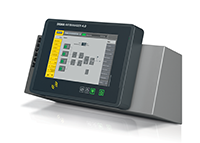 In a study commissioned by renowned magazine Wirtschaftswoche, Kaeser was ranked second in terms of innovation.Download a high resolution image here.Press Information CenterContact us for contributionsFOR IMMEDIATE RELEASEKAESER RANKED AS 2ND MOST INNOVATIVE MEDIUM-SIZED GERMAN COMPANYRenowned economic magazine Wirtschaftswoche, has commissioned a study by Munich Strategy Group (MSG) to closely examine medium-sized companies in Germany and how truly innovative they are. The result is a ranked list based on turnover, annual reports and presentations, and interviews with customers, industry experts, managing directors, owners, and company advisory boards. Kaeser was ranked second out of more than 3300 companies examined.A key contributor to Kaeser’s high ranking is their commitment to integrating digital communications technology into their product line—most notably with their newly launched Sigma Air Manager 4.0 (SAM 4.0) system master controller. Kaeser has been at the forefront of Industry 4.0, working with customers to offer compressed air solutions that will optimize their operations and reduce energy and maintenance costs.For more information, visit www.kaesernews.com/innovation. To be connected with your local representative for additional information, please call (877) 417-3527.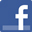 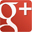 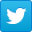 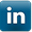 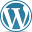 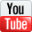 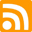 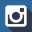 About Kaeser: Kaeser is a leader in reliable, energy efficient compressed air equipment and system design. We offer a complete line of superior quality industrial air compressors as well as dryers, filters, SmartPipe™, master controls, and other system accessories. Kaeser also offers blowers, vacuum pumps, and portable gasoline and diesel screw compressors. Our national service network provides installation, rentals, maintenance, repair, and system audits. Kaeser is an ENERGY STAR Partner. ### 